Stichting WIEL
Lange Wijden 33a
8081 VS ELBURG
www.wiel.nl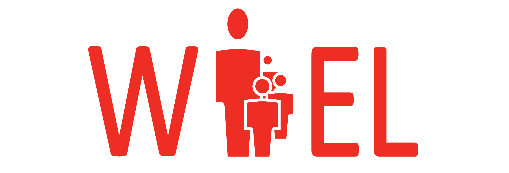 TOESTEMMINGSFORMULIER | VERLENGING REGISTRATIE
Mantelzorg (versie 2021)
U staat bij Stichting WIEL geregistreerd als mantelzorger, omdat u de zorg heeft voor een naaste die woont in de gemeente Elburg. Voor deze registratie heeft u in het verleden, middels een handtekening op het aanmeldformulier, akkoord gegeven. Stichting WIEL is verplicht om elke twee jaar opnieuw toestemming voor registratie te vragen. Dit is conform ons privacybeleid. Is er toch iets veranderd in uw situatie? Wilt u dan het aanmeldformulier opnieuw invullen en ondertekenen. Stichting WIEL zal vervolgens uw gegevens aanpassen en het nieuwe aanmeldformulier aan uw registratie toevoegen. Met het ondertekenen van dit formulier gaat u akkoord met een verlenging van de huidige registratie voor de duur van twee kalenderjaren. Er vinden geen wijzigingen plaats in de registratie zelf.
Wilt u weten hoe wij omgaan met de bescherming van uw persoonsgegevens, kijk dan op www.wiel.nl/privacy en lees onze privacyverklaring.Voorletter(s):Achternaam:Postcode:Huisnummer:Datum:Plaats:Handtekening aanvrager